How have houses changed over time?What were houses like in the Stone Age?What were houses like in the Bronze and Iron age?
What were pre-historic homes made from?Are there any prehistoric homes in Corsham? Why not?What would it have been like to be a child growing up in a Bronze Age village?How do you think we know what life was like? Were there photos? Diaries? Are there any photos of houses in Corsham in the past? What can we learn from them?How did people live before modern inventions such as electricity?When did people first have running water in their homes?What types of houses are there in Corsham?What period were they built in?What sort of houses are there in Bath? What time period were they built in?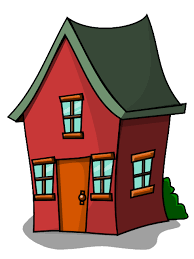 